                                       Заседание МО естественного цикла Анализ качества знаний, умений и навыков за вторую четверть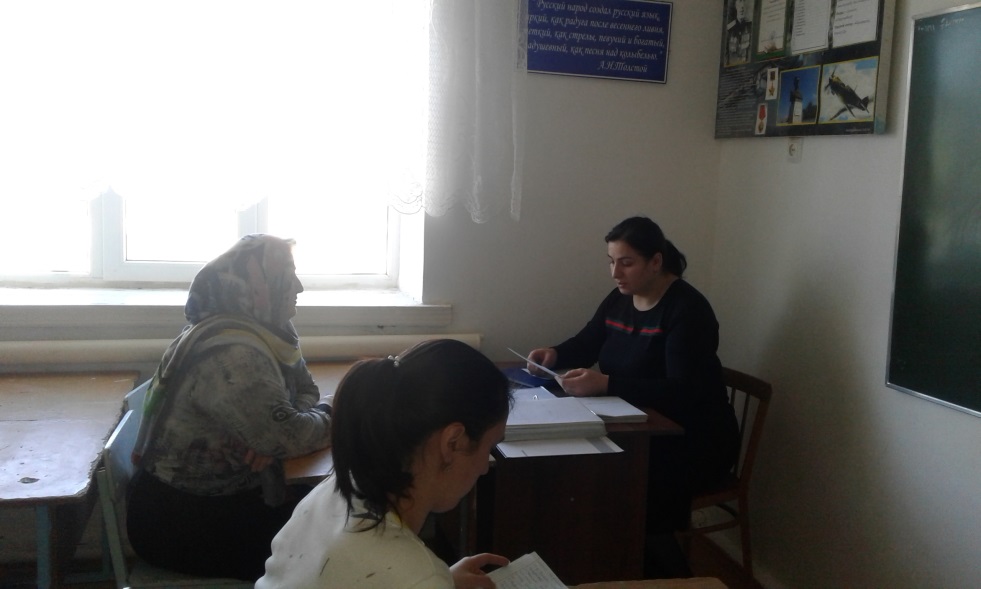 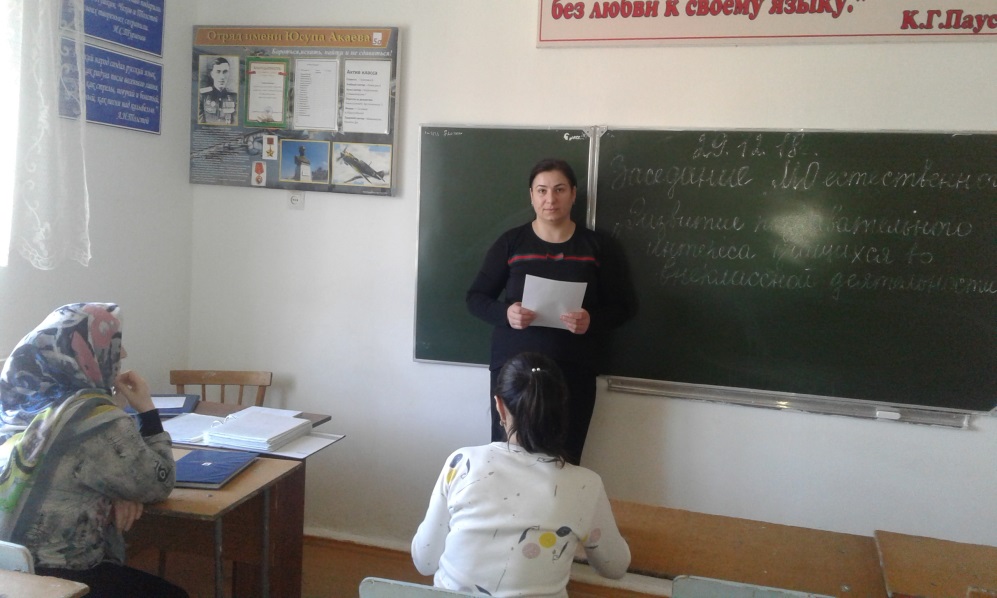 